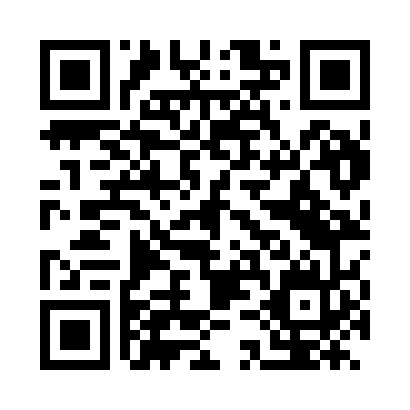 Prayer times for A Marina, SpainWed 1 May 2024 - Fri 31 May 2024High Latitude Method: Angle Based RulePrayer Calculation Method: Muslim World LeagueAsar Calculation Method: HanafiPrayer times provided by https://www.salahtimes.comDateDayFajrSunriseDhuhrAsrMaghribIsha1Wed5:337:252:307:299:3611:212Thu5:307:242:307:309:3711:233Fri5:287:232:307:309:3811:254Sat5:267:212:307:319:3911:275Sun5:247:202:307:329:4011:286Mon5:227:192:307:329:4211:307Tue5:217:172:307:339:4311:328Wed5:197:162:307:349:4411:349Thu5:177:152:307:349:4511:3510Fri5:157:142:307:359:4611:3711Sat5:137:132:307:369:4711:3912Sun5:117:112:307:369:4811:4113Mon5:097:102:307:379:4911:4214Tue5:077:092:307:389:5111:4415Wed5:067:082:307:389:5211:4616Thu5:047:072:307:399:5311:4817Fri5:027:062:307:399:5411:4918Sat5:007:052:307:409:5511:5119Sun4:597:042:307:419:5611:5320Mon4:577:032:307:419:5711:5421Tue4:557:022:307:429:5811:5622Wed4:547:012:307:429:5911:5823Thu4:527:012:307:4310:0011:5924Fri4:517:002:307:4410:0112:0125Sat4:496:592:307:4410:0212:0226Sun4:486:582:307:4510:0312:0427Mon4:466:582:307:4510:0412:0628Tue4:456:572:317:4610:0412:0729Wed4:446:562:317:4610:0512:0830Thu4:426:562:317:4710:0612:1031Fri4:416:552:317:4710:0712:11